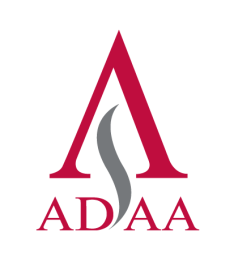 Anxiety and Depression Association of AmericaADAA Clinical Fellows ApplicationSend this completed application to
ADAA   8701 Georgia Ave., Suite 412   Silver Spring, MD  20910 
mgies@adaa.org | Fax 240-485-1035 | Phone 240-485-1018 Contact information Name________________________________________________________________________________________Degree(s) ___________________________	Title______________________________________________________Current practice/Institution/Business________________________________________________________________Preferred mailing address _____________________________________________________________________________________________City, State, Zip (Country if other than U.S.) ___________________________________________________________________________Business phone __________________________________________  Cell phone ___________________________Email address______________________________________ Fees 						PaymentInitial Enrollment Fee. . . . . . . . . . . . . . . . $249	 CheckDonation to ADAA . . . . . . . . . . . . . . . . . _____	 Visa     MasterCard	Total amount due . . . . . . . $_______	Card number ________________________________________						Expires _______________________   Security code _________               					Name on card ________________________________________						Signature ____________________________________________In signing below I verify that as an ADAA Clinical Fellow,  I am licensed to practice in state/specialtyClinician license #_______________________State _________________________________ I have been in practice for a minimum of five years.  I have been an ADAA professional member for at least three years. (Exceptions may be made on a case-by-case basis) I have proof of current malpractice insurance. I will earn 24 hours of continuing education through ADAA activities within two years of registering for the program. I will earn 12 hours of continuing education through ADAA activities every two years to maintain ADAA Clinical Fellow status. I agree to allow ADAA to use my name and likeness in promotional materials for ADAA Clinical Fellows.  I have no ethical violations according to my state and professional code of conduct and I have maintained state licensing requirements.___________________________________________		___________________________________________
Signature 						Date
